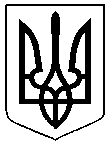 УКРАЇНАІЛЛІНІВСЬКА СІЛЬСЬКА РАДАКОСТЯНТИНІВСЬКОГО РАЙОНУДОНЕЦЬКОЇ ОБЛАСТІВІДДІЛ ОСВІТИвул.Адміністративна42/3, с. Іллінівка, Донецька область,85143  тел./факс: (06272)-2-10-50, e-mail 41562701@HYPERLINK "mailto:41073075@mail.gov.ua"mailHYPERLINK "mailto:41073075@mail.gov.ua".HYPERLINK "mailto:41073075@mail.gov.ua"govHYPERLINK "mailto:41073075@mail.gov.ua".HYPERLINK "mailto:41073075@mail.gov.ua"uа  код ЄДРПОУ 41562701_________________________________________________________________________________________  Керівникам закладів загальної середньої освітиВідповідно до листа Головного територіального управління юстиції у Донецькій області від 28.08.2019 № 06.2-03/1423 щодо проведення в закладах загальної середньої освіти уроку «Я маю право!», у межах правопросвітницького проєкту «Я маю право!», який діє відповідно до розпорядження Кабінету Міністрів України від 13 вересня 2017 року № 638-р «Про реалізацію правопросвітницького проєкту «Я маю право!» у 2017-2019 роках», для формування у дітей навичок та вмінь відстоювати та захищати свої права, Міністерством юстиції України розроблено урок «Я маю право!» для дітей віком від 8 до 12 років.Мета уроку: у цікавій інтерактивній формі розповісти учням про те, які права гарантуються кожному, як їх реалізувати та захистити у разі порушення. У зв’язку з вищевикладеним, просимо сприяти проведенню уроку «Я маю право!» у закладах загальної середньої освіти Донецької області у період з 03 по 06 вересня 2019 року. Інформаційні матеріали розміщені за посиланням: https://drive.google.com/drive/folders/1edXenhP55CrSS9Cxt4pZAjmyQU9VwPs2?usp=sharing. Про результати проведення уроку просимо повідомити відділ суспільних дисциплін Донецького обласного інституту післядипломної педагогічної освіти, надіславши звіт у строк до 12.00 06 вересня 2019 року на електронну адресу: bagmet-81@ukr.net за формою (додається).Начальник відділу освіти                   		                                              Н.В.СидорчукПасічна Тетяна Валеріївна0666934074Додаток до листа відділу освітивід 30.09.2019 № 856Інформація щодо проведення у закладах загальної середньої освіти уроку «Я маю право!»від30.08.2019№856┌Про проведення уроку «Я маю право!»┐№ з/пНазва закладу освіти/філії Кількість учнів, залучених до уроку/класи навчанняПосилання на сторінку сайту(не на сайт) ЗЗСО, де розміщені фотографіїта інформація про проведення уроку1.2.3.4.